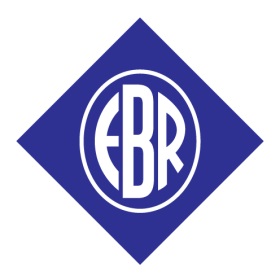 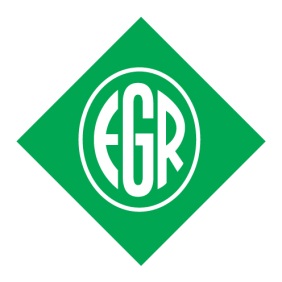 Rallies NI - Uniform Order FormOrders can be sent to Rally Supplies, Crescent Church, 6 University Road, Belfast, BT7 1NH or by email to info@ralliesni.com.Please make cheque payable to RALLY SUPPLIES N. IRELAND.Orders are usually made up on Wednesday afternoons, mid-September through to Easter, except during school holidays. Orders can be collected from the Crescent Church office, which is normally open from Tuesday – Friday, 10:00am – 4:00pm. You can telephone 028 9024 4026 to check if your order is ready.Prices from September 2015.Rally:Name:Contact Details:Special Instructions:ITEM:PRICE PER ITEM:SIZE, COLOUR AND QUANTITY REQUIRED:TOTAL PRICE:UNIFORMSweatshirts 4-12 years£10.50Sweatshirts S, M, L, XL and XXL£16.00Polo shirts 4-12 years£9.50Polo shirts S, M, L, XL and XXL£12.00Tracksuit joggers 5-12 years£10.00Tracksuit joggers S, M, L, XL and XXL£13.50Jersey Joggers 3-4 years and 5-6 years£9.00ITEM:PRICE PER ITEM:SIZE, COLOUR AND QUANTITY REQUIRED:TOTAL PRICE:SPARROWS / TINY TOTS / EARLY YEARSEnrolment badge£2.00Group badge£0.40Gold and silver stars£0.60Coloured stars£0.50Certificate£0.20JUNIORSMetal badge £2.50Group badge £0.60Proficiency badge £0.60Efficiency & star badges £0.60Step & beginner £0.60Certificate £0.20Group leader’s cord £0.40Assistant group leader’s cord £0.30SENIORSMetal badge £2.00Group badge £0.50Proficiency badge £0.60Certificate £0.20EBREnrolment badge £0.50CADETSBadge £0.60Certificate £1.00Manual £5.00AWARDSGold, silver and bronze award badges £3.00Gold, silver and bronze award certificate £0.50OTHEREGR/EGR Centres £0.80Gold coloured metal badge for centres £2.00Green and red Petersham per metre £1.30TOTAL PRICE£